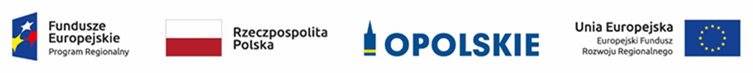 Opole, dnia 15.07.2022 r.Zamawiający:Województwo Opolskie z siedzibą: Urząd Marszałkowski Województwa Opolskiego
ul. Piastowska 14, 45 – 082 OpoleINFORMACJA Z OTWARCIA OFERT Dotyczy: WYKONANIE ORAZ DOSTAWA OZNAKOWANYCH GADŻETÓW PROMOCYJNYCH NA POTRZEBY DEPARTAMENTU WSPÓŁPRACY Z ZAGRANICĄ I PROMOCJI REGIONU ORAZ PROJEKTÓW WSPÓŁFINANSOWANYCH ZE ŚRODKÓW EUROPEJSKICHpostępowanie nr DOA-ZP.272.17.2022Działając na podstawie art. 222 ust. 5 ustawy z 11 września 2019 r. – Prawo zamówień publicznych (t.j. Dz.U. z 2021 r. poz. 1129 ze zm.), zamawiający informuje, że w postępowaniu wpłynęły następujące oferty:Termin otwarcia ofert: 15.07.2022 r. o godz. 09:30.Kwota, jaką Zamawiający zamierza przeznaczyć na sfinansowanie zamówienia, została podana na miniPortalu w dniu 04.07.2022 r. tj.: 290 000,00 zł (brutto).Zatwierdzam Z upoważnienia Zarządu Województwa Opolskiego/podpis nieczytelny/ Anna Kurdej-MichniewiczZ-ca Dyrektora Departamentu Organizacyjno - AdministracyjnegoKierownik zamawiającego lub osoba upoważniona do  podejmowania czynności w jego imieniuNumer ofertyWykonawcaCenaw tym podatek VAT1.NAZWA: STUDIO SIEDEM ŻÓŁTOWSKI GRZEGORZADRES:   UL. MYŚLENICKA 186,30-698 KRAKÓW          WOJEWÓDZTWO: MAŁOPOLSKIECena oferty (brutto):111 219,92 PLN w tym:Zadanie nr 1: -Zadanie nr 2: 111 219,92 PLNZadanie nr 3: -Słownie cena oferty (brutto):sto jedenaście tysięcy dwieście dziewiętnaście złotych i dziewięćdziesiąt dwa grosze2.NAZWA: RED FLAMINGO KRZYSZTOF BUDZYŃSKIADRES:   KLEBARK MAŁY 15A, 10-687 OLSZTYN WOJEWÓDZTWO: WARMIŃSKO-MAZURSKIECena oferty (brutto):100 254,84 PLNw tym:Zadanie nr 1: -Zadanie nr 2: 100 254,84 PLNZadanie nr 3: -Słownie cena oferty (brutto): sto tysięcy dwieście pięćdziesiąt cztery 84/1003.NAZWA: INTERMEDIA PAWEŁ KĘDZIERSKIADRES: UL. SPÓŁDZIELCZA 17, 09-407 PŁOCKWOJEWÓDZTWO: MAZOWIECKIECena oferty (brutto):285 822,11 PLN w tym:Zadanie nr 1: 63 238,97 PLNZadanie nr 2: 112 429,26 PLNZadanie nr 3: 110 153,88 PLNSłownie cena oferty (brutto): dwieście osiemdziesiąt pięć tysięcy osiemset dwadzieścia dwa złote 11/100 groszy4.NAZWA: AGENCJA REKLAMOWA CIEŚLIK-STUDIO L SPÓŁKA JAWNAADRES: UL. KISIELEWSKIEGO 28, 31-708 KRAKÓWWOJEWÓDZTWO: MAŁOPOLSKIECena oferty (brutto):325 089,00 PLN w tym:Zadanie nr 1: 69 864,00 PLNZadanie nr 2: 163 282,50 PLNZadanie nr 3: 91 942,50 PLNSłownie cena oferty (brutto): trzysta dwadzieścia pięć tysięcyosiemdziesiąt dziewięć5.NAZWA: PPHU "LIR" ELŻBIETA ZAJETADRES: AL. GRUNWALDZKA 2, 82-300 ELBLĄGWOJEWÓDZTWO: WARMIŃSKO-MAZURSKIECena oferty (brutto):255 286,50 PLN w tym:Zadanie nr 1: 73 185,00 PLNZadanie nr 2: 124 906,50 PLNZadanie nr 3: 57 195,00 PLN Słownie cena oferty (brutto): dwieście pięćdziesiąt pięć tysięcy dwieście osiemdziesiąt sześć złotych 50/1006.NAZWA: AGENCJA REKLAMOWA SOLDIESDOMINIK MAŚLERZADRES: DROGINIA 320, 32-400 MYŚLENICE
WOJEWÓDZTWO: MAŁOPOLSKIECena oferty (brutto):279 579,00 PLN w tym: Zadanie nr 1: 93 234,00 PLNZadanie nr 2: 142 434,00 PLNZadanie nr 3: 43 911,00 PLNSłownie cena oferty (brutto): dwieście siedemdziesiąt dziewięć tysięcy pięćset siedemdziesiąt złotych7.NAZWA: AGENCJA REKLAMOWO WYDAWNICZA STUDIO B&W WOJCIECH JANECKIADRES: UL. PODJAZDOWA 2/31,41-200 SOSNOWIEC WOJEWÓDZTWO: ŚLĄSKIECena oferty (brutto):245 984,01 PLN w tym:Zadanie nr 1: 56 580,00 PLNZadanie nr 2: 118 818,00 PLNZadanie nr 3: 70 586,01 PLNBrak podania słownie ceny oferty (brutto)